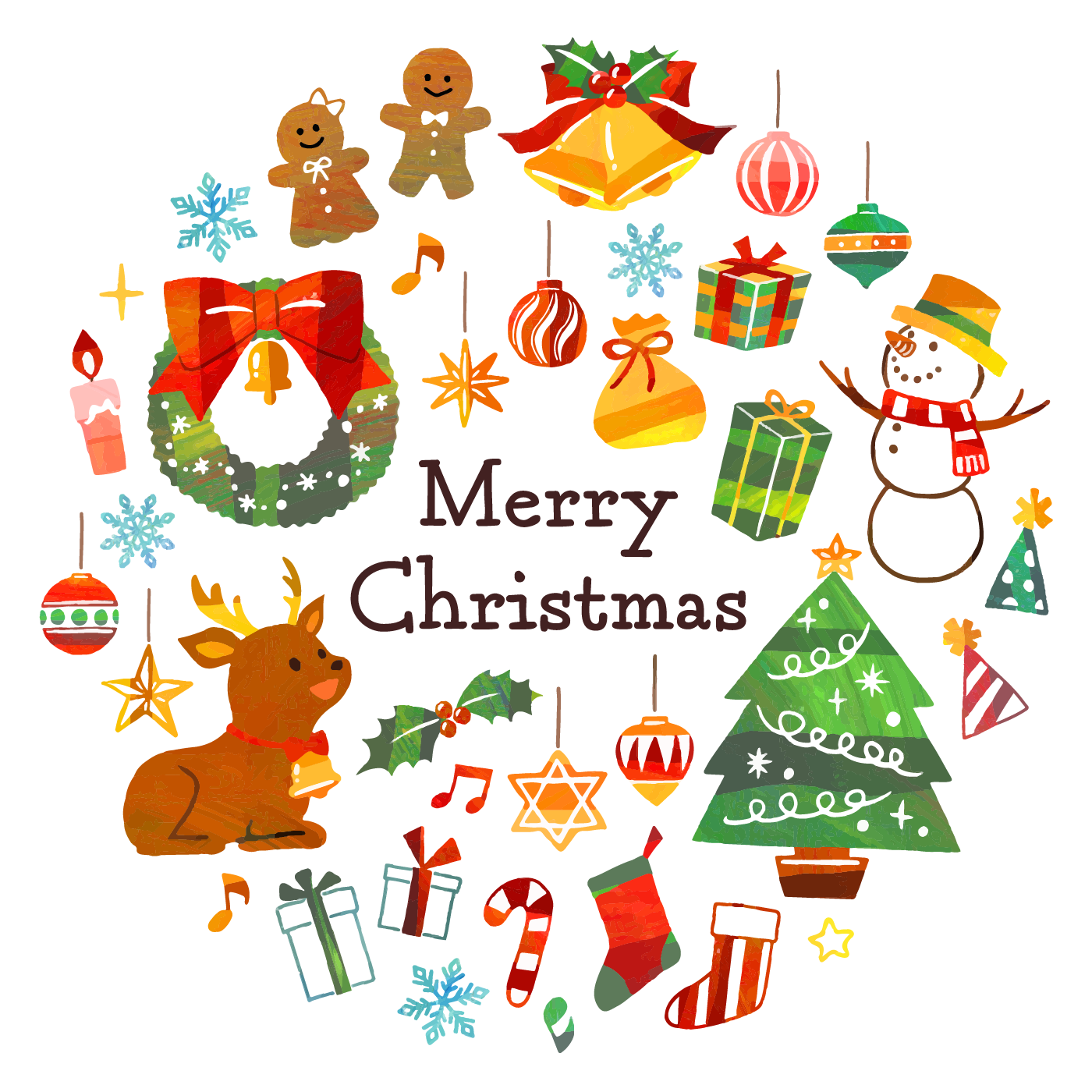 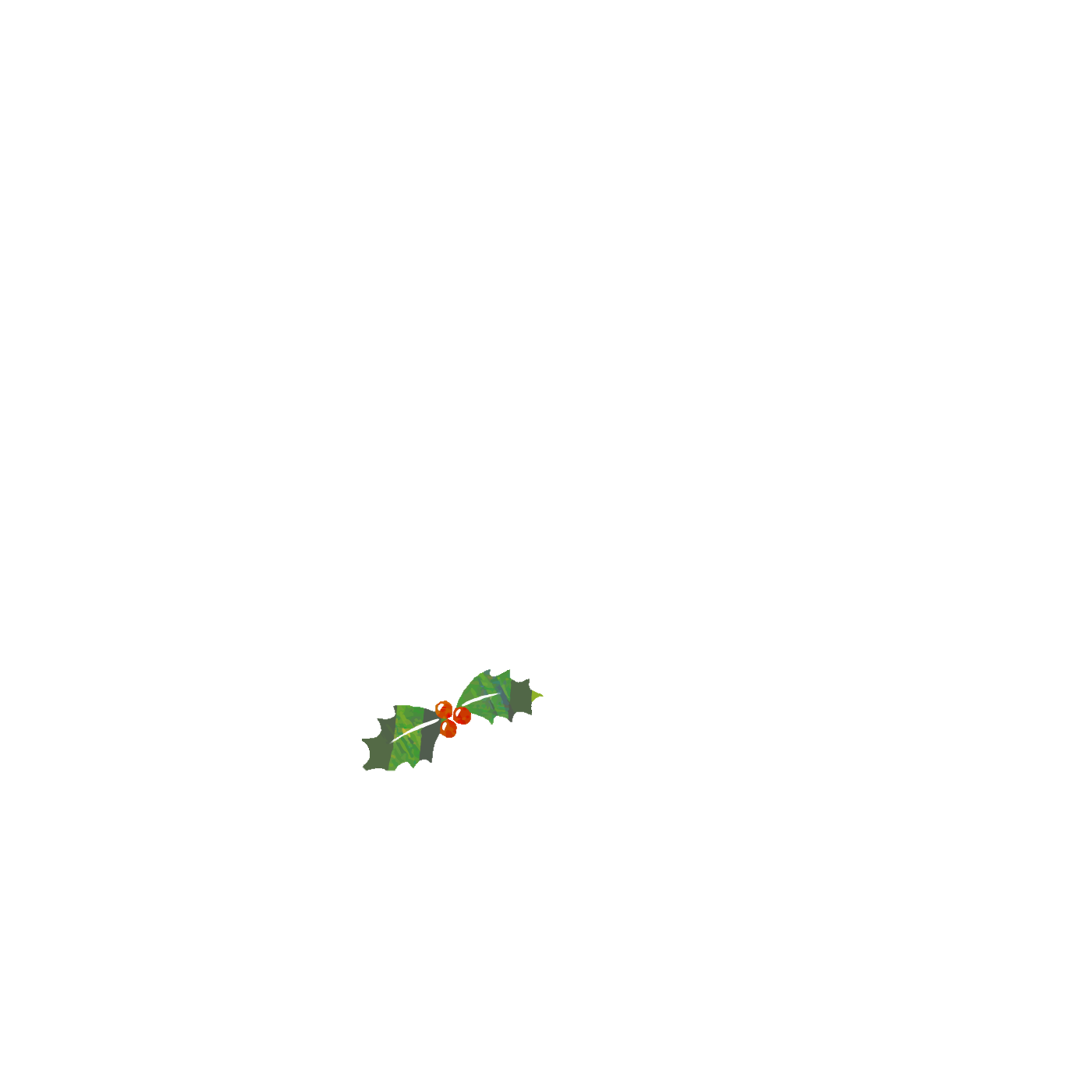 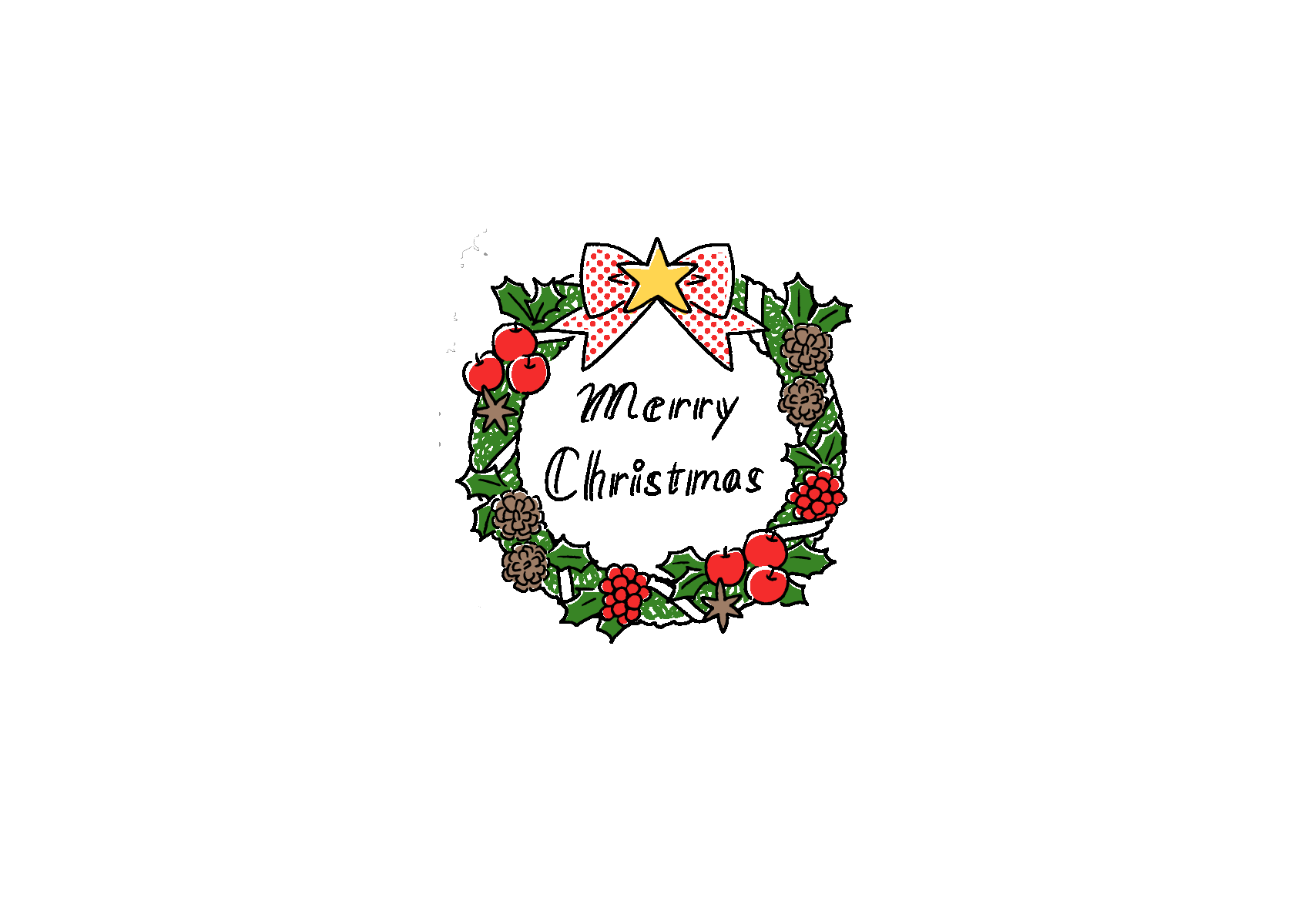 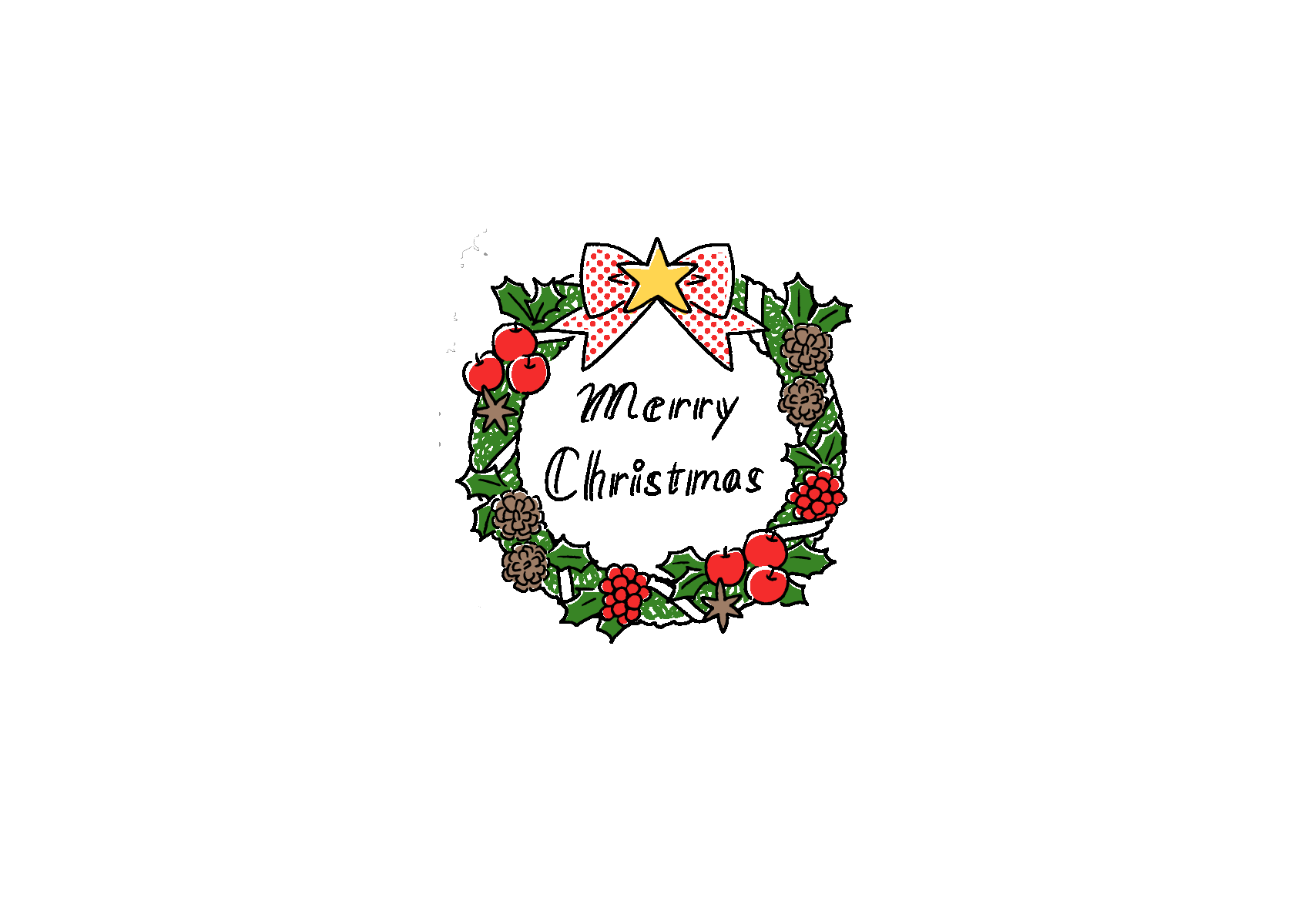 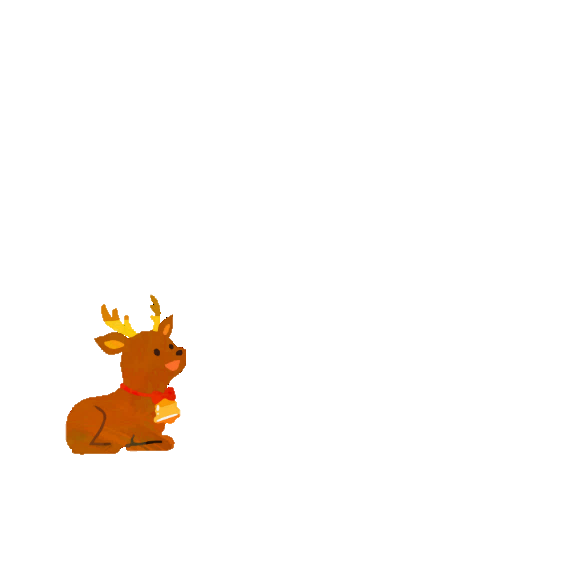 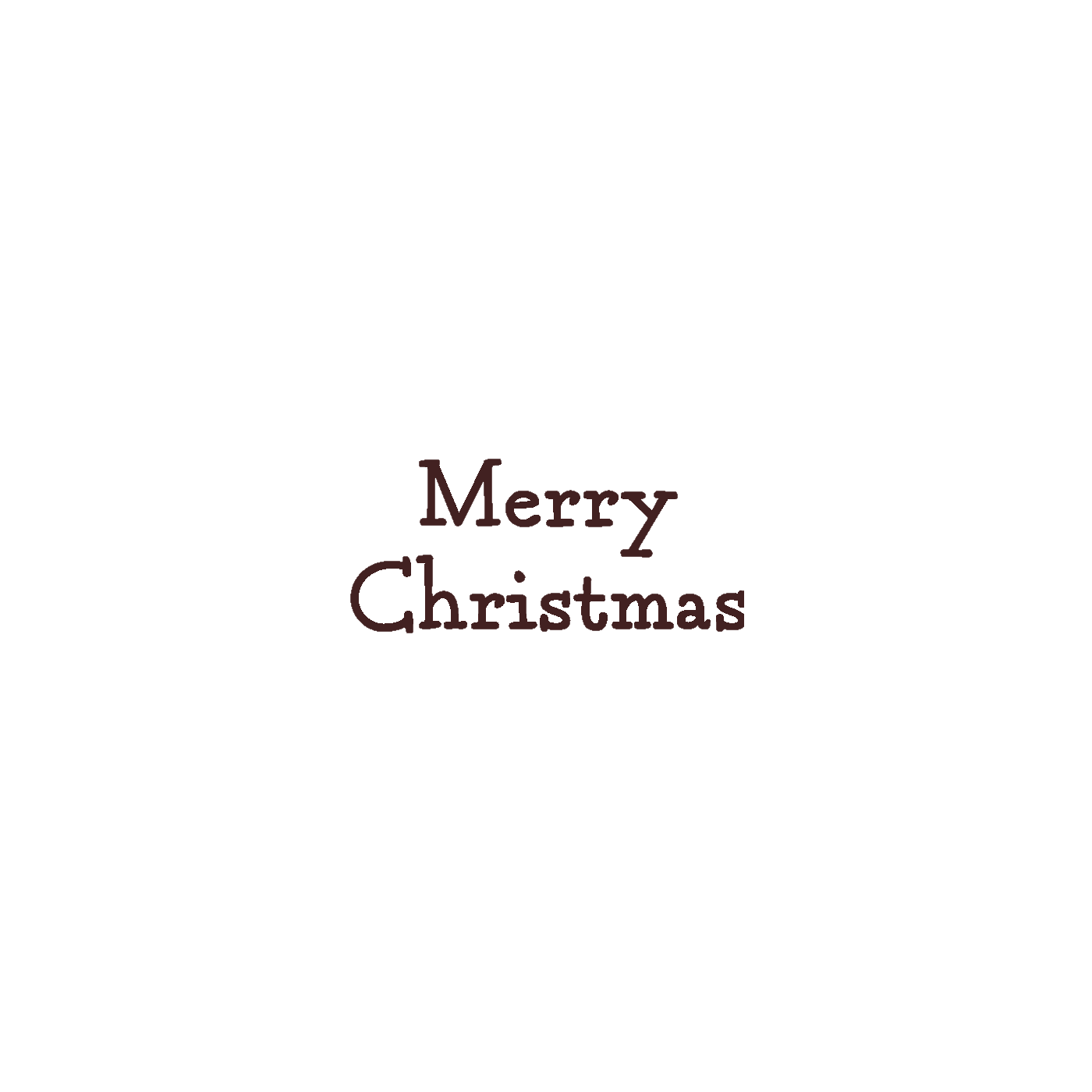 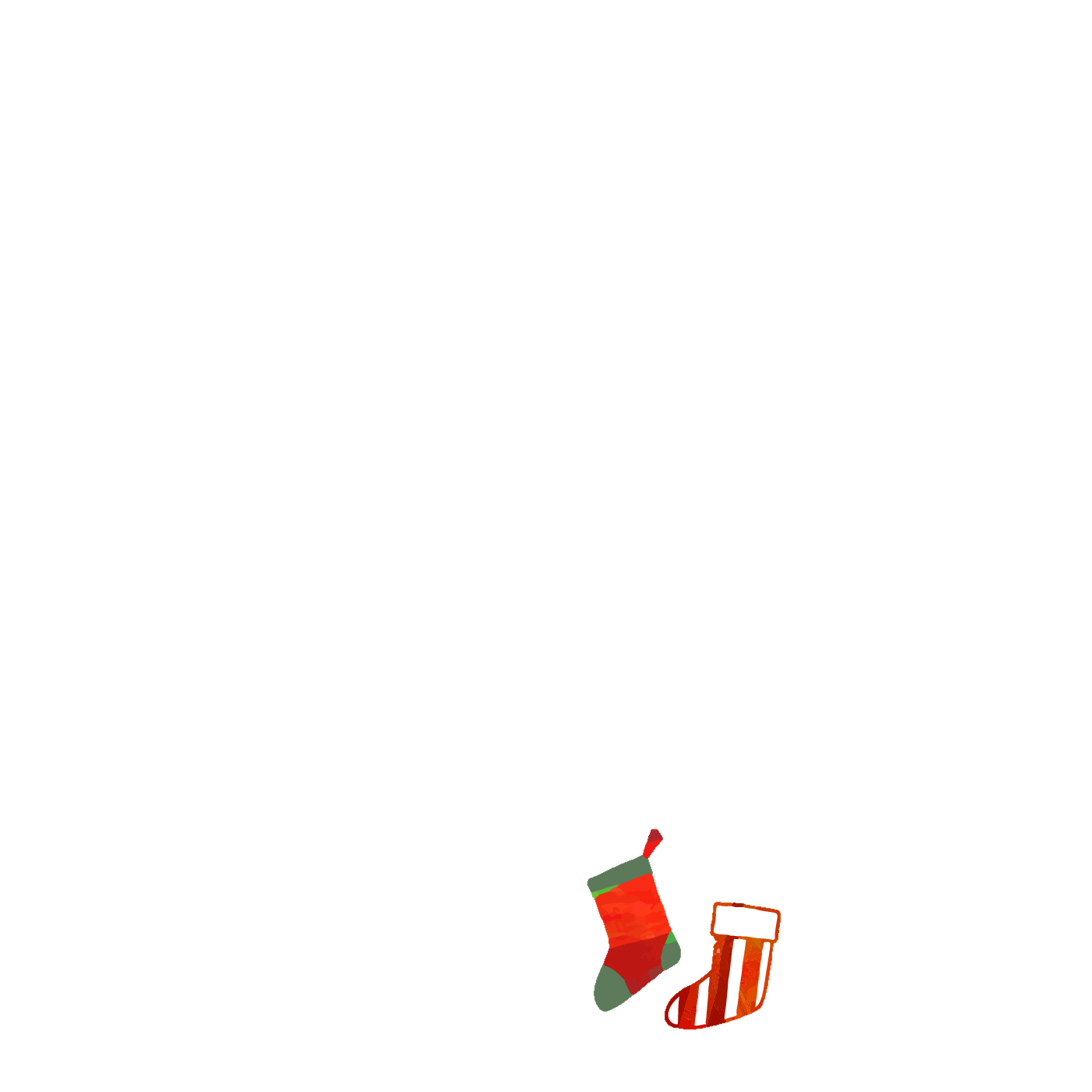 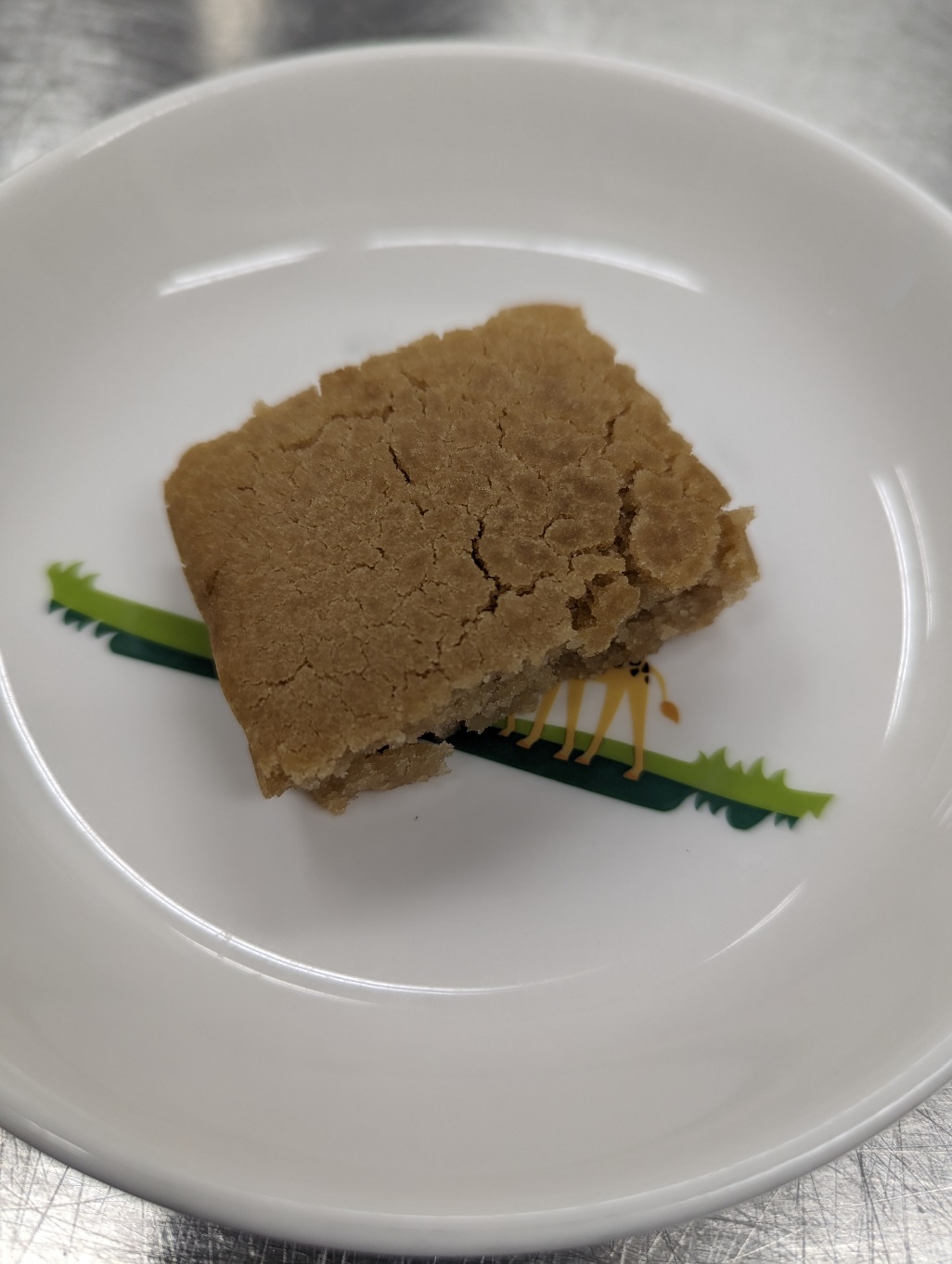 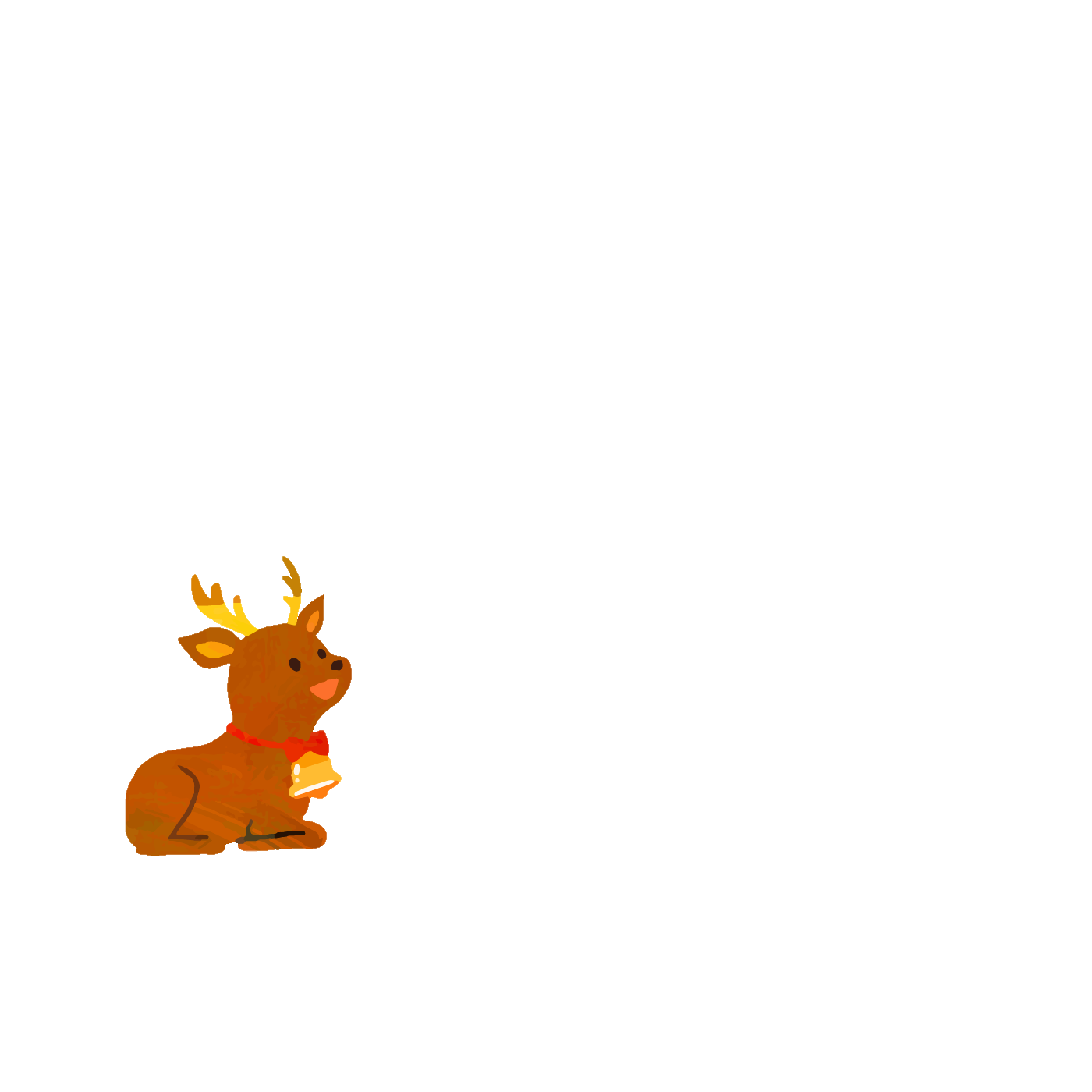 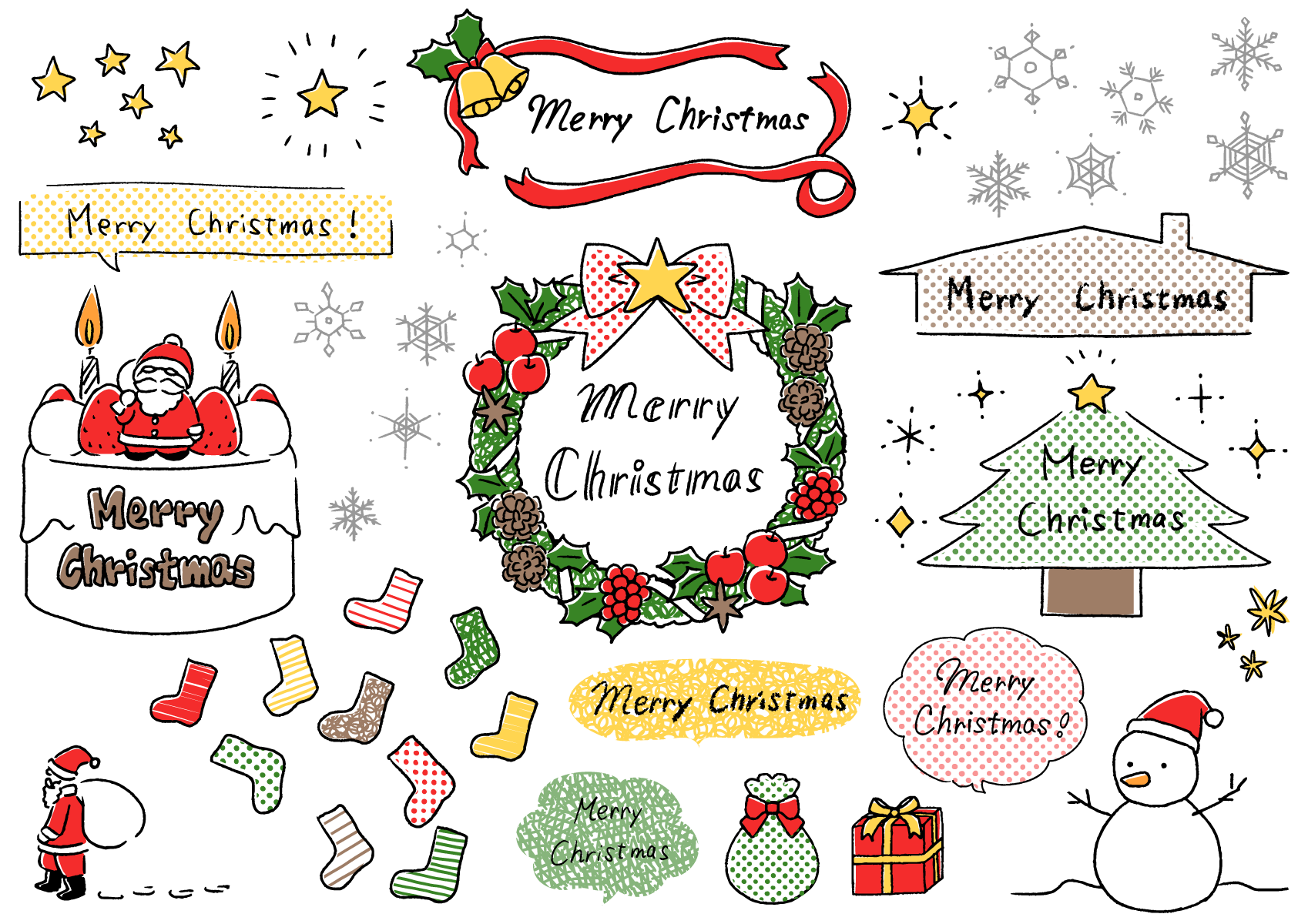 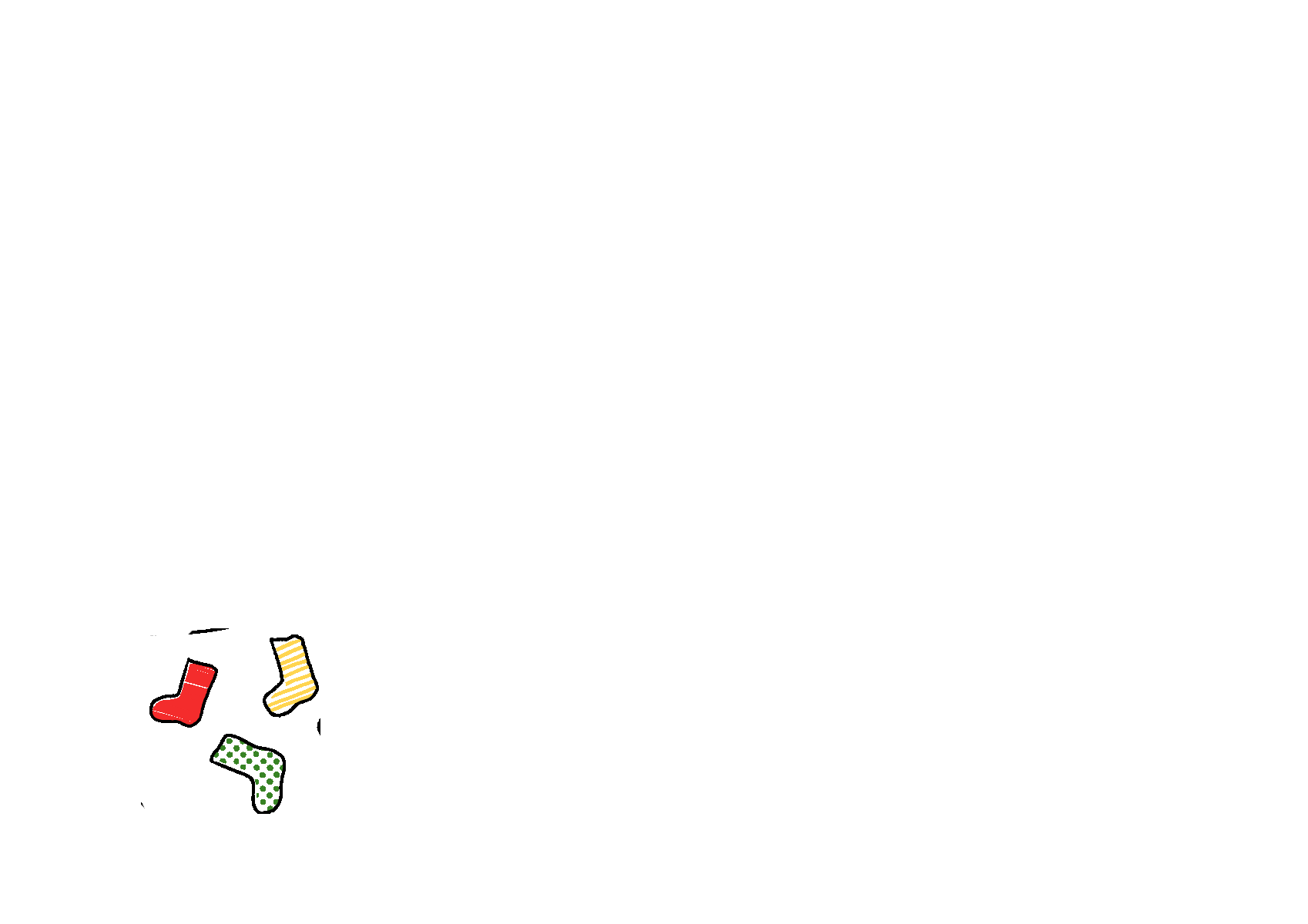 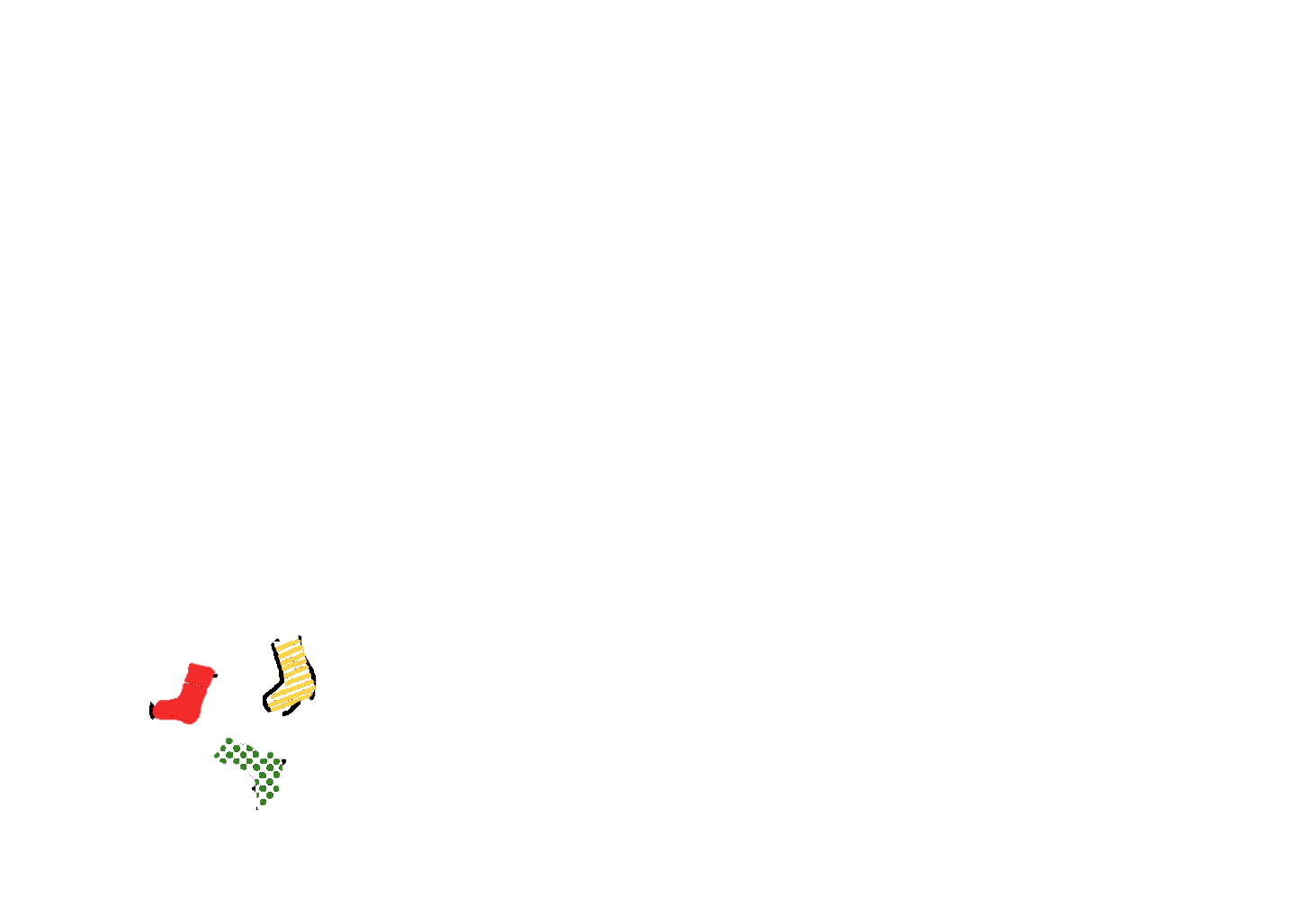  　献立は食材の納品等により変更する場合があります。ご了承ください。　日曜献立名主な食材名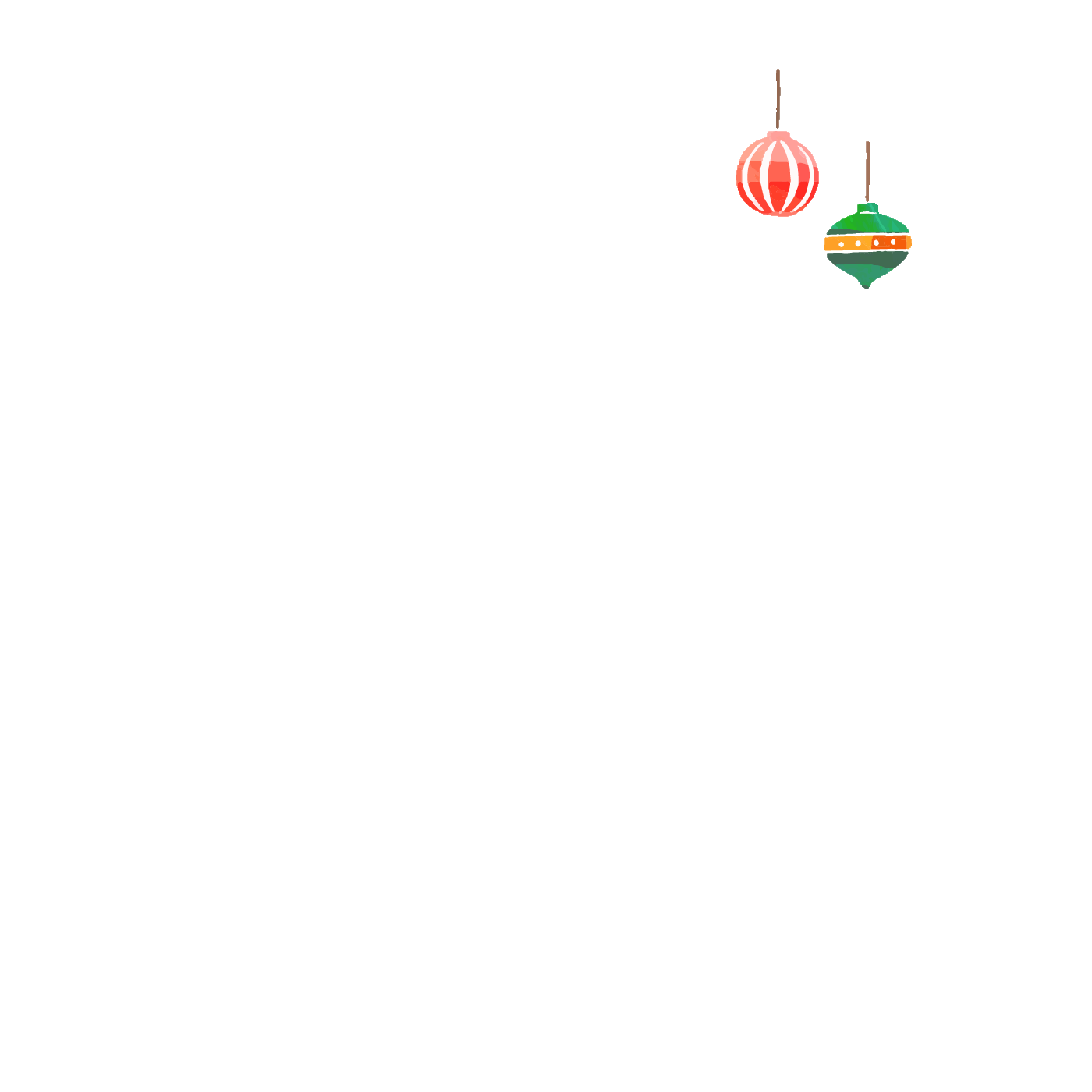 １金いりこご飯すき焼き風煮味噌汁かぶ納豆発芽玄米　いりこ　醤油　みりん　胡麻　薬膳だし車麩　白菜　玉葱　豆腐　蒟蒻　人参　春菊　大根　椎茸　醤油　黒砂糖　みりんもやし　人参　葱　味噌かぶ　人参　玉葱　納豆　醤油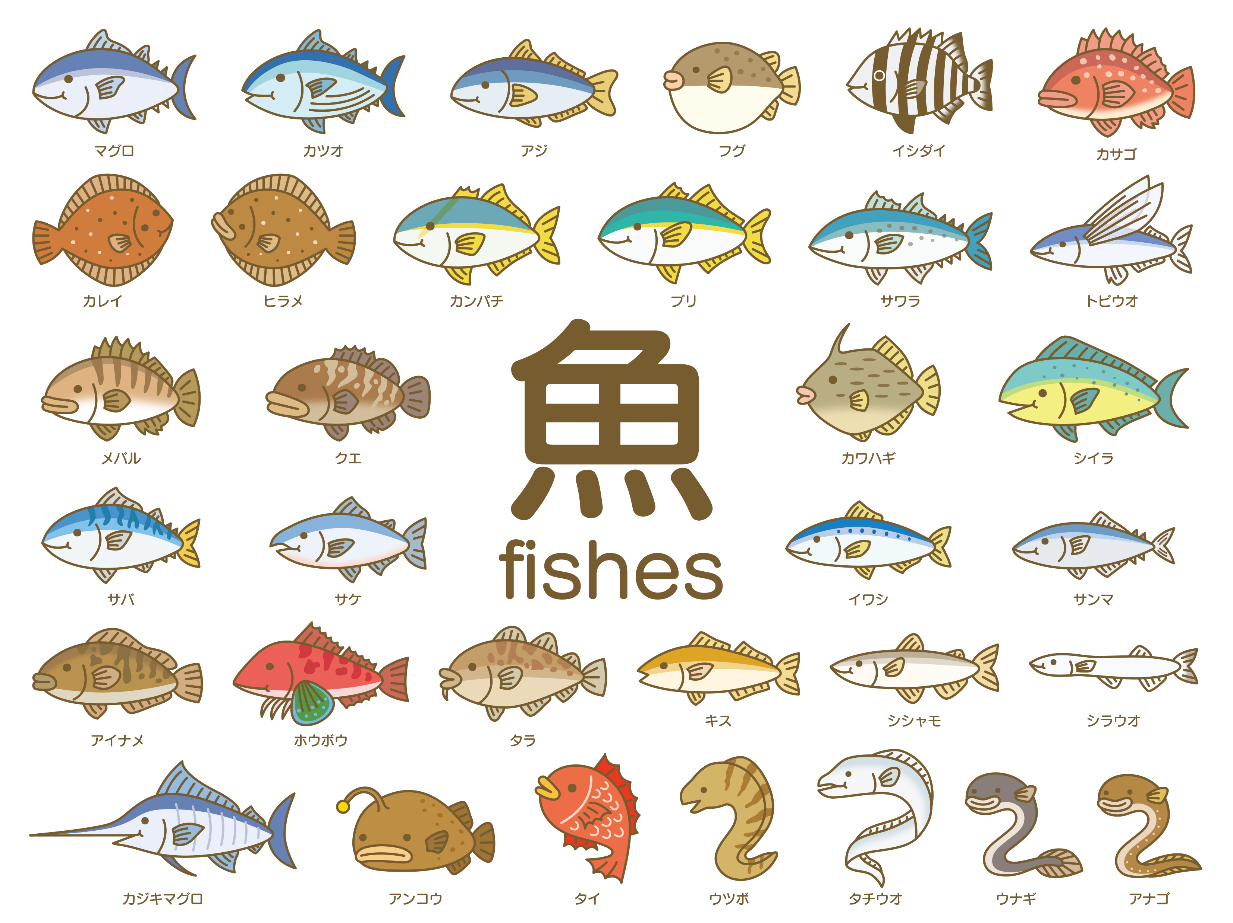 ４月ゆかりご飯鯵の甘酢あんかけ味噌汁　牛蒡納豆　発芽玄米　ゆかり　みりん　醤油　薬膳だし鯵角切り　しめじ　玉葱　人参　ピーマン　黒酢　黒砂糖　醤油　みりん玉葱　油揚げ　味噌　牛蒡　人参　胡瓜　鰹節　納豆　醤油　５火ちりめんご飯南瓜のいとこ煮味噌汁キャベツ納豆発芽玄米　ちりめん　胡麻　醤油　みりん　薬膳だしかぼちゃ　小豆　黒砂糖　醤油　みりん玉葱　麩　人参　味噌キャベツ　人参　昆布　胡麻　納豆　醤油６水薩摩芋ご飯切干大根煮味噌汁春雨酢の物発芽玄米　薩摩芋　胡麻　醤油　みりん　薬膳だし切干大根　人参　椎茸　玉葱　葱　油揚げ　昆布　醤油　みりん　黒糖　キャベツ　人参　葱　味噌春雨　胡瓜　人参　玉葱　胡麻　醤油　黒酢　黒砂糖　７木ゆかりご飯ツナ煮わかめスープひじき納豆発芽玄米　ゆかり　醤油　みりん　薬膳だし白菜　人参　玉葱　蒟蒻　大根　ツナ　しめじ　グリンピース　黒砂糖　醤油わかめ　玉葱　胡麻　中華だし　食塩ひじき　人参　胡瓜　納豆　醤油８金わかめご飯野菜のクリーム煮味噌汁ブロッコリー納豆芽玄米　わかめ　醤油　みりん　薬膳だし　食塩白菜　玉葱　ジャガイモ　人参　しめじ　豆乳　野菜コンソメ　パセリ豆腐　玉葱　葱　味噌ブロッコリー　人参　玉葱　納豆　醤油11月グリンピースご飯おでん風煮味噌汁山芋納豆発芽玄米　グリンピース　　醤油　みりん　薬膳だし　大根　蒟蒻　厚揚げ　人参　竹輪　醤油　みりん　黒砂糖じゃが芋　人参　　味噌山芋　人参　昆布　青のり　納豆　醤油１２火チャーハン風野菜炒め味噌汁切干納豆発芽玄米　玉葱　人参　ピーマン　中華だし　醤油　胡麻油キャベツ　もやし　人参　玉葱　ピーマン　鰹節　いりこ　竹輪　中華だし　　なめこ　玉葱　味噌切干大根　人参　昆布　納豆　醤油　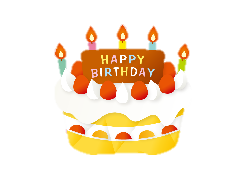 １３水鰹節ご飯高野豆腐煮みそ汁蒸しケーキ発芽玄米　鰹節　醤油　みりん　薬膳だし高野豆腐　人参　椎茸　玉葱　昆布　蒟蒻　黒砂糖　醤油　みりん切干大根　人参　葱　味噌米粉　ベーキングパウダー　豆乳バター　黒糖　豆乳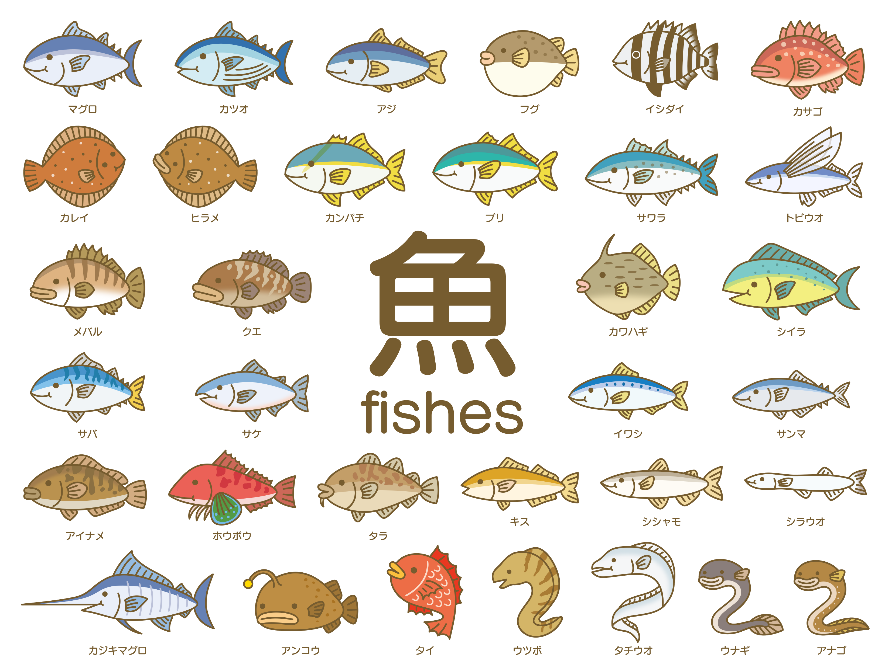 １４木あずきご飯シシャモ味噌汁白菜納豆発芽玄米　あずき　醤油　みりん　薬膳だしシシャモ　豆腐　わかめ　葱　味噌白菜　人参　青のり　納豆　醤油　１５金キャロットご飯八宝菜味噌汁もやし納豆芽玄米　人参　油揚げ　胡麻　醤油　みりん　薬膳だし白菜　玉葱　人参　椎茸　もやし　竹輪　葱　ピーマン　醤油　中華だし　片栗粉大根　人参　玉葱　味噌もやし　人参　納豆　醤油　胡麻１8月枝豆ご飯ひじきの煮物モズクスープ南瓜納豆発芽玄米　枝豆　醤油　みりん　薬膳だし　食塩ひじき　人参　油揚げ　蓮根　玉葱　蒟蒻　醤油　みりん　黒砂糖　モズク　麩　醤油　食塩南瓜　人参　玉葱　納豆　醤油１９火ラーメンラーメンの具ナムル春雨　中華だし　胡麻油　醤油　キャベツ　人参　玉葱　葱　もやし　コーン　わかめ　胡麻油　白菜　人参　胡瓜　中華だし　胡麻　胡麻油　食塩